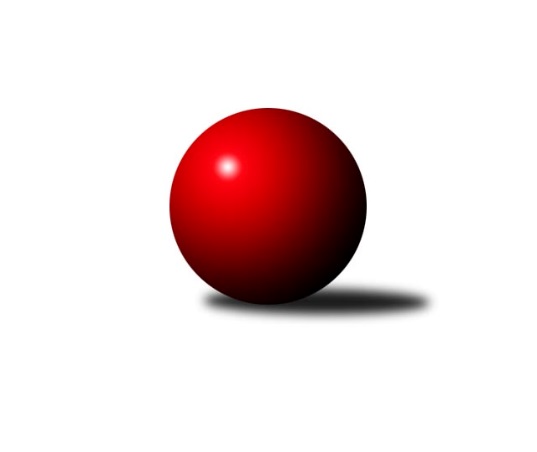 Č.11Ročník 2007/2008	29.5.2024 Krajský přebor OL 2007/2008Statistika 11. kolaTabulka družstev:		družstvo	záp	výh	rem	proh	skore	sety	průměr	body	plné	dorážka	chyby	1.	TJ Kovohutě Břidličná ˝A˝	11	9	1	1	128 : 48 	(76.0 : 56.0)	2447	19	1691	756	30.9	2.	TJ  Krnov ˝B˝	11	8	0	3	106 : 70 	(78.5 : 53.5)	2473	16	1713	760	38	3.	TJ Horní Benešov ˝C˝	11	7	0	4	96 : 80 	(69.0 : 57.0)	2428	14	1690	738	41.7	4.	KK Zábřeh  ˝C˝	11	6	1	4	94 : 82 	(58.5 : 61.5)	2407	13	1665	742	43.2	5.	SK Olomouc Sigma MŽ	11	6	1	4	89 : 87 	(57.5 : 62.5)	2417	13	1661	755	40.6	6.	SKK Jeseník ˝B˝	11	6	0	5	95 : 81 	(65.0 : 67.0)	2387	12	1661	726	35.5	7.	TJ Kovohutě Břidličná ˝B˝	11	5	2	4	94 : 82 	(65.0 : 61.0)	2457	12	1698	759	37.2	8.	TJ Sokol Mohelnice	11	5	1	5	88 : 88 	(60.0 : 60.0)	2437	11	1713	724	41.4	9.	Spartak Přerov ˝C˝	11	5	0	6	88 : 88 	(61.0 : 53.0)	2423	10	1702	721	38.4	10.	KKŽ Šternberk ˝A˝	11	5	0	6	86 : 90 	(61.5 : 64.5)	2454	10	1694	760	40.5	11.	TJ Pozemstav Prostějov	11	3	1	7	81 : 95 	(58.0 : 62.0)	2426	7	1703	723	45.5	12.	KK Šumperk ˝C˝	11	3	1	7	71 : 105 	(59.5 : 66.5)	2366	7	1665	701	45.7	13.	TJ Spartak Bílovec ˝A˝	11	3	0	8	60 : 116 	(59.5 : 66.5)	2395	6	1665	729	41.9	14.	TJ Horní Benešov ˝E˝	11	2	0	9	56 : 120 	(47.0 : 85.0)	2356	4	1649	707	45.3Tabulka doma:		družstvo	záp	výh	rem	proh	skore	sety	průměr	body	maximum	minimum	1.	SK Olomouc Sigma MŽ	6	5	1	0	63 : 33 	(34.5 : 31.5)	2398	11	2468	2347	2.	TJ Kovohutě Břidličná ˝A˝	6	5	0	1	72 : 24 	(44.5 : 27.5)	2351	10	2457	2245	3.	KK Zábřeh  ˝C˝	6	4	1	1	60 : 36 	(34.0 : 26.0)	2441	9	2533	2354	4.	TJ Horní Benešov ˝C˝	5	4	0	1	52 : 28 	(31.0 : 23.0)	2519	8	2543	2496	5.	TJ  Krnov ˝B˝	5	4	0	1	52 : 28 	(37.0 : 23.0)	2363	8	2398	2320	6.	SKK Jeseník ˝B˝	6	4	0	2	59 : 37 	(41.5 : 30.5)	2421	8	2473	2391	7.	Spartak Přerov ˝C˝	6	4	0	2	58 : 38 	(36.0 : 24.0)	2589	8	2668	2540	8.	TJ Kovohutě Břidličná ˝B˝	5	3	1	1	48 : 32 	(31.5 : 28.5)	2312	7	2354	2281	9.	KKŽ Šternberk ˝A˝	6	3	0	3	50 : 46 	(34.5 : 37.5)	2425	6	2497	2359	10.	TJ Sokol Mohelnice	5	2	0	3	42 : 38 	(32.0 : 28.0)	2587	4	2636	2543	11.	TJ Spartak Bílovec ˝A˝	5	2	0	3	36 : 44 	(32.5 : 27.5)	2324	4	2382	2258	12.	TJ Pozemstav Prostějov	5	1	1	3	39 : 41 	(26.0 : 28.0)	2445	3	2511	2365	13.	KK Šumperk ˝C˝	6	1	0	5	36 : 60 	(28.0 : 38.0)	2455	2	2526	2389	14.	TJ Horní Benešov ˝E˝	5	1	0	4	26 : 54 	(23.5 : 36.5)	2485	2	2579	2406Tabulka venku:		družstvo	záp	výh	rem	proh	skore	sety	průměr	body	maximum	minimum	1.	TJ Kovohutě Břidličná ˝A˝	5	4	1	0	56 : 24 	(31.5 : 28.5)	2466	9	2706	2327	2.	TJ  Krnov ˝B˝	6	4	0	2	54 : 42 	(41.5 : 30.5)	2491	8	2649	2352	3.	TJ Sokol Mohelnice	6	3	1	2	46 : 50 	(28.0 : 32.0)	2412	7	2482	2330	4.	TJ Horní Benešov ˝C˝	6	3	0	3	44 : 52 	(38.0 : 34.0)	2440	6	2589	2189	5.	TJ Kovohutě Břidličná ˝B˝	6	2	1	3	46 : 50 	(33.5 : 32.5)	2461	5	2606	2308	6.	KK Šumperk ˝C˝	5	2	1	2	35 : 45 	(31.5 : 28.5)	2349	5	2447	2209	7.	KKŽ Šternberk ˝A˝	5	2	0	3	36 : 44 	(27.0 : 27.0)	2460	4	2577	2337	8.	SKK Jeseník ˝B˝	5	2	0	3	36 : 44 	(23.5 : 36.5)	2380	4	2480	2293	9.	TJ Pozemstav Prostějov	6	2	0	4	42 : 54 	(32.0 : 34.0)	2423	4	2571	2287	10.	KK Zábřeh  ˝C˝	5	2	0	3	34 : 46 	(24.5 : 35.5)	2401	4	2557	2243	11.	Spartak Přerov ˝C˝	5	1	0	4	30 : 50 	(25.0 : 29.0)	2390	2	2575	2254	12.	SK Olomouc Sigma MŽ	5	1	0	4	26 : 54 	(23.0 : 31.0)	2420	2	2560	2272	13.	TJ Horní Benešov ˝E˝	6	1	0	5	30 : 66 	(23.5 : 48.5)	2334	2	2580	2201	14.	TJ Spartak Bílovec ˝A˝	6	1	0	5	24 : 72 	(27.0 : 39.0)	2409	2	2554	2215Tabulka podzimní části:		družstvo	záp	výh	rem	proh	skore	sety	průměr	body	doma	venku	1.	TJ Kovohutě Břidličná ˝A˝	11	9	1	1	128 : 48 	(76.0 : 56.0)	2447	19 	5 	0 	1 	4 	1 	0	2.	TJ  Krnov ˝B˝	11	8	0	3	106 : 70 	(78.5 : 53.5)	2473	16 	4 	0 	1 	4 	0 	2	3.	TJ Horní Benešov ˝C˝	11	7	0	4	96 : 80 	(69.0 : 57.0)	2428	14 	4 	0 	1 	3 	0 	3	4.	KK Zábřeh  ˝C˝	11	6	1	4	94 : 82 	(58.5 : 61.5)	2407	13 	4 	1 	1 	2 	0 	3	5.	SK Olomouc Sigma MŽ	11	6	1	4	89 : 87 	(57.5 : 62.5)	2417	13 	5 	1 	0 	1 	0 	4	6.	SKK Jeseník ˝B˝	11	6	0	5	95 : 81 	(65.0 : 67.0)	2387	12 	4 	0 	2 	2 	0 	3	7.	TJ Kovohutě Břidličná ˝B˝	11	5	2	4	94 : 82 	(65.0 : 61.0)	2457	12 	3 	1 	1 	2 	1 	3	8.	TJ Sokol Mohelnice	11	5	1	5	88 : 88 	(60.0 : 60.0)	2437	11 	2 	0 	3 	3 	1 	2	9.	Spartak Přerov ˝C˝	11	5	0	6	88 : 88 	(61.0 : 53.0)	2423	10 	4 	0 	2 	1 	0 	4	10.	KKŽ Šternberk ˝A˝	11	5	0	6	86 : 90 	(61.5 : 64.5)	2454	10 	3 	0 	3 	2 	0 	3	11.	TJ Pozemstav Prostějov	11	3	1	7	81 : 95 	(58.0 : 62.0)	2426	7 	1 	1 	3 	2 	0 	4	12.	KK Šumperk ˝C˝	11	3	1	7	71 : 105 	(59.5 : 66.5)	2366	7 	1 	0 	5 	2 	1 	2	13.	TJ Spartak Bílovec ˝A˝	11	3	0	8	60 : 116 	(59.5 : 66.5)	2395	6 	2 	0 	3 	1 	0 	5	14.	TJ Horní Benešov ˝E˝	11	2	0	9	56 : 120 	(47.0 : 85.0)	2356	4 	1 	0 	4 	1 	0 	5Tabulka jarní části:		družstvo	záp	výh	rem	proh	skore	sety	průměr	body	doma	venku	1.	KK Šumperk ˝C˝	0	0	0	0	0 : 0 	(0.0 : 0.0)	0	0 	0 	0 	0 	0 	0 	0 	2.	TJ  Krnov ˝B˝	0	0	0	0	0 : 0 	(0.0 : 0.0)	0	0 	0 	0 	0 	0 	0 	0 	3.	SKK Jeseník ˝B˝	0	0	0	0	0 : 0 	(0.0 : 0.0)	0	0 	0 	0 	0 	0 	0 	0 	4.	KK Zábřeh  ˝C˝	0	0	0	0	0 : 0 	(0.0 : 0.0)	0	0 	0 	0 	0 	0 	0 	0 	5.	TJ Spartak Bílovec ˝A˝	0	0	0	0	0 : 0 	(0.0 : 0.0)	0	0 	0 	0 	0 	0 	0 	0 	6.	TJ Horní Benešov ˝C˝	0	0	0	0	0 : 0 	(0.0 : 0.0)	0	0 	0 	0 	0 	0 	0 	0 	7.	KKŽ Šternberk ˝A˝	0	0	0	0	0 : 0 	(0.0 : 0.0)	0	0 	0 	0 	0 	0 	0 	0 	8.	TJ Kovohutě Břidličná ˝A˝	0	0	0	0	0 : 0 	(0.0 : 0.0)	0	0 	0 	0 	0 	0 	0 	0 	9.	TJ Sokol Mohelnice	0	0	0	0	0 : 0 	(0.0 : 0.0)	0	0 	0 	0 	0 	0 	0 	0 	10.	TJ Pozemstav Prostějov	0	0	0	0	0 : 0 	(0.0 : 0.0)	0	0 	0 	0 	0 	0 	0 	0 	11.	SK Olomouc Sigma MŽ	0	0	0	0	0 : 0 	(0.0 : 0.0)	0	0 	0 	0 	0 	0 	0 	0 	12.	TJ Horní Benešov ˝E˝	0	0	0	0	0 : 0 	(0.0 : 0.0)	0	0 	0 	0 	0 	0 	0 	0 	13.	TJ Kovohutě Břidličná ˝B˝	0	0	0	0	0 : 0 	(0.0 : 0.0)	0	0 	0 	0 	0 	0 	0 	0 	14.	Spartak Přerov ˝C˝	0	0	0	0	0 : 0 	(0.0 : 0.0)	0	0 	0 	0 	0 	0 	0 	0 Zisk bodů pro družstvo:		jméno hráče	družstvo	body	zápasy	v %	dílčí body	sety	v %	1.	Ludovít Kumi 	TJ Sokol Mohelnice 	20	/	11	(91%)		/		(%)	2.	Alexandr Rájoš 	KK Šumperk ˝C˝ 	19	/	11	(86%)		/		(%)	3.	Jan Doseděl 	TJ Kovohutě Břidličná ˝A˝ 	18	/	11	(82%)		/		(%)	4.	Jiří Fárek 	SKK Jeseník ˝B˝ 	18	/	11	(82%)		/		(%)	5.	Jindřich Gavenda 	KKŽ Šternberk ˝A˝ 	16	/	10	(80%)		/		(%)	6.	Karel Kučera 	SKK Jeseník ˝B˝ 	16	/	11	(73%)		/		(%)	7.	Pavel Černohous 	TJ Pozemstav Prostějov 	16	/	11	(73%)		/		(%)	8.	Miroslav Hyc 	SK Olomouc Sigma MŽ 	16	/	11	(73%)		/		(%)	9.	Martin Koraba 	TJ  Krnov ˝B˝ 	16	/	11	(73%)		/		(%)	10.	Leoš Řepka 	TJ Kovohutě Břidličná ˝A˝ 	16	/	11	(73%)		/		(%)	11.	Jiří Večeřa 	TJ Kovohutě Břidličná ˝A˝ 	14	/	9	(78%)		/		(%)	12.	Zdeněk Švub 	KK Zábřeh  ˝C˝ 	14	/	9	(78%)		/		(%)	13.	Vladimír Štrbík 	TJ Kovohutě Břidličná ˝B˝ 	14	/	9	(78%)		/		(%)	14.	Michal Blažek 	TJ Horní Benešov ˝C˝ 	14	/	9	(78%)		/		(%)	15.	Zdeněk Fiury ml. ml.	TJ Kovohutě Břidličná ˝B˝ 	14	/	9	(78%)		/		(%)	16.	Tomáš Habarta 	TJ Horní Benešov ˝C˝ 	14	/	10	(70%)		/		(%)	17.	Radek Malíšek 	SK Olomouc Sigma MŽ 	14	/	11	(64%)		/		(%)	18.	Jiří Kohoutek 	Spartak Přerov ˝C˝ 	14	/	11	(64%)		/		(%)	19.	 	 	14	/	11	(64%)		/		(%)	20.	Tomáš Sádecký 	KK Zábřeh  ˝C˝ 	14	/	11	(64%)		/		(%)	21.	Karel Meissel 	TJ Pozemstav Prostějov 	14	/	11	(64%)		/		(%)	22.	František Baslar 	SK Olomouc Sigma MŽ 	13	/	8	(81%)		/		(%)	23.	Miluše Rychová 	TJ  Krnov ˝B˝ 	13	/	9	(72%)		/		(%)	24.	Tomáš Fiury 	TJ Kovohutě Břidličná ˝A˝ 	12	/	8	(75%)		/		(%)	25.	Petr Pick 	KKŽ Šternberk ˝A˝ 	12	/	9	(67%)		/		(%)	26.	Miroslav Plachý 	TJ Pozemstav Prostějov 	12	/	10	(60%)		/		(%)	27.	Čestmír Řepka 	TJ Kovohutě Břidličná ˝A˝ 	12	/	10	(60%)		/		(%)	28.	Zdeněk Fiury st. st.	TJ Kovohutě Břidličná ˝B˝ 	12	/	10	(60%)		/		(%)	29.	Jana Martiníková 	TJ Horní Benešov ˝E˝ 	12	/	10	(60%)		/		(%)	30.	Pavel  Ďuriš ml. 	KKŽ Šternberk ˝A˝ 	12	/	10	(60%)		/		(%)	31.	Jaroslav Jílek 	TJ Sokol Mohelnice 	12	/	11	(55%)		/		(%)	32.	Stanislav Kopal 	TJ  Krnov ˝B˝ 	11	/	10	(55%)		/		(%)	33.	Pavel Jalůvka 	TJ  Krnov ˝B˝ 	10	/	5	(100%)		/		(%)	34.	Václav Kovařík 	TJ Pozemstav Prostějov 	10	/	7	(71%)		/		(%)	35.	Jiří Hradílek 	Spartak Přerov ˝C˝ 	10	/	8	(63%)		/		(%)	36.	Michal Symerský 	Spartak Přerov ˝C˝ 	10	/	8	(63%)		/		(%)	37.	Gustav Vojtek 	KK Šumperk ˝C˝ 	10	/	9	(56%)		/		(%)	38.	Zdeněk Černý 	TJ Horní Benešov ˝C˝ 	10	/	9	(56%)		/		(%)	39.	Emil Pick 	KKŽ Šternberk ˝A˝ 	10	/	10	(50%)		/		(%)	40.	Jaromíra Smejkalová 	SKK Jeseník ˝B˝ 	10	/	10	(50%)		/		(%)	41.	Jiří Procházka 	TJ Kovohutě Břidličná ˝A˝ 	10	/	10	(50%)		/		(%)	42.	Jaromír Martiník 	TJ Horní Benešov ˝E˝ 	10	/	11	(45%)		/		(%)	43.	Petr Otáhal 	TJ Kovohutě Břidličná ˝B˝ 	10	/	11	(45%)		/		(%)	44.	Petr Rak 	TJ Horní Benešov ˝C˝ 	8	/	5	(80%)		/		(%)	45.	Miroslav Vala 	SKK Jeseník ˝B˝ 	8	/	5	(80%)		/		(%)	46.	Vladimír Vavrečka 	TJ  Krnov ˝B˝ 	8	/	6	(67%)		/		(%)	47.	Václav Pumprla 	Spartak Přerov ˝C˝ 	8	/	7	(57%)		/		(%)	48.	Rostislav Petřík 	Spartak Přerov ˝C˝ 	8	/	7	(57%)		/		(%)	49.	Zdeněk Chmela ml.	TJ Kovohutě Břidličná ˝B˝ 	8	/	8	(50%)		/		(%)	50.	Hana Ollingerová 	KK Zábřeh  ˝C˝ 	8	/	8	(50%)		/		(%)	51.	Pavel Jüngling 	SK Olomouc Sigma MŽ 	8	/	8	(50%)		/		(%)	52.	Vladislav Pečinka 	TJ Horní Benešov ˝C˝ 	8	/	9	(44%)		/		(%)	53.	Rostislav Krejčí 	TJ Sokol Mohelnice 	8	/	10	(40%)		/		(%)	54.	Miroslav Fric 	KK Šumperk ˝C˝ 	8	/	10	(40%)		/		(%)	55.	Štefan Šatek 	TJ  Krnov ˝B˝ 	8	/	10	(40%)		/		(%)	56.	Zdeněk Sobota 	TJ Sokol Mohelnice 	8	/	10	(40%)		/		(%)	57.	Michael Dostál 	TJ Horní Benešov ˝C˝ 	8	/	10	(40%)		/		(%)	58.	Marek Bilíček 	TJ Horní Benešov ˝E˝ 	8	/	10	(40%)		/		(%)	59.	Jaroslav Koudelný 	TJ Sokol Mohelnice 	8	/	10	(40%)		/		(%)	60.	Zdeněk Vojáček 	KKŽ Šternberk ˝A˝ 	8	/	11	(36%)		/		(%)	61.	Pavel Hrnčíř 	TJ Horní Benešov ˝E˝ 	8	/	11	(36%)		/		(%)	62.	Eva Křápková 	SKK Jeseník ˝B˝ 	7	/	8	(44%)		/		(%)	63.	Kamil Kovařík 	TJ Horní Benešov ˝E˝ 	6	/	5	(60%)		/		(%)	64.	 	 	6	/	7	(43%)		/		(%)	65.	Miroslav Šindler 	Spartak Přerov ˝C˝ 	6	/	7	(43%)		/		(%)	66.	Jiří Hálko 	TJ Kovohutě Břidličná ˝B˝ 	6	/	7	(43%)		/		(%)	67.	Zdeněk Schmidt 	TJ  Krnov ˝B˝ 	6	/	8	(38%)		/		(%)	68.	 	 	6	/	8	(38%)		/		(%)	69.	Miloslav Krchov 	TJ Kovohutě Břidličná ˝B˝ 	6	/	8	(38%)		/		(%)	70.	Jiří Fiala 	KK Šumperk ˝C˝ 	6	/	9	(33%)		/		(%)	71.	Robert Kučerka 	TJ Horní Benešov ˝C˝ 	6	/	9	(33%)		/		(%)	72.	Miroslav Setinský 	SKK Jeseník ˝B˝ 	6	/	10	(30%)		/		(%)	73.	Zdeněk Hrabánek 	KK Šumperk ˝C˝ 	6	/	11	(27%)		/		(%)	74.	Jakub Marušinec 	TJ Pozemstav Prostějov 	5	/	7	(36%)		/		(%)	75.	Jaroslav Doseděl 	TJ Kovohutě Břidličná ˝A˝ 	4	/	2	(100%)		/		(%)	76.	Tomáš Dražil 	KK Zábřeh  ˝C˝ 	4	/	3	(67%)		/		(%)	77.	Kamila Chládková 	KK Zábřeh  ˝C˝ 	4	/	3	(67%)		/		(%)	78.	Jiří Michálek 	KK Zábřeh  ˝C˝ 	4	/	3	(67%)		/		(%)	79.	Václav Kupka 	KK Zábřeh  ˝C˝ 	4	/	3	(67%)		/		(%)	80.	Josef Suchan 	KK Šumperk ˝C˝ 	4	/	4	(50%)		/		(%)	81.	Josef Veselý 	TJ Kovohutě Břidličná ˝B˝ 	4	/	4	(50%)		/		(%)	82.	Ondřej Matula 	TJ Pozemstav Prostějov 	4	/	4	(50%)		/		(%)	83.	David Janušík 	Spartak Přerov ˝C˝ 	4	/	4	(50%)		/		(%)	84.	 	 	4	/	5	(40%)		/		(%)	85.	Miroslav Jemelík 	SKK Jeseník ˝B˝ 	4	/	5	(40%)		/		(%)	86.	 	 	4	/	5	(40%)		/		(%)	87.	Václav Šubert 	KKŽ Šternberk ˝A˝ 	4	/	6	(33%)		/		(%)	88.	Pavel  Ďuriš st. 	KKŽ Šternberk ˝A˝ 	4	/	6	(33%)		/		(%)	89.	Jiří Srovnal 	KK Zábřeh  ˝C˝ 	4	/	6	(33%)		/		(%)	90.	 	 	4	/	7	(29%)		/		(%)	91.	Jiří Chytil 	Spartak Přerov ˝C˝ 	4	/	7	(29%)		/		(%)	92.	Zdeněk Šebesta 	TJ Sokol Mohelnice 	4	/	8	(25%)		/		(%)	93.	 	 	4	/	9	(22%)		/		(%)	94.	Petr Malíšek 	SK Olomouc Sigma MŽ 	4	/	11	(18%)		/		(%)	95.	Jan Walter 	KK Šumperk ˝C˝ 	2	/	1	(100%)		/		(%)	96.	Petr Vaněk 	TJ  Krnov ˝B˝ 	2	/	1	(100%)		/		(%)	97.	Olga Sedlářová 	KK Šumperk ˝C˝ 	2	/	1	(100%)		/		(%)	98.	Jaroslav Zelinka 	TJ Kovohutě Břidličná ˝A˝ 	2	/	1	(100%)		/		(%)	99.	Ivan Brzobohatý 	TJ Pozemstav Prostějov 	2	/	1	(100%)		/		(%)	100.	Dominik Prokop 	KK Zábřeh  ˝C˝ 	2	/	1	(100%)		/		(%)	101.	František Habrman 	TJ Kovohutě Břidličná ˝A˝ 	2	/	1	(100%)		/		(%)	102.	Pavel Veselka 	TJ Kovohutě Břidličná ˝A˝ 	2	/	1	(100%)		/		(%)	103.	Roman Weinlich 	KK Zábřeh  ˝C˝ 	2	/	1	(100%)		/		(%)	104.	Josef Sitta st. 	KK Zábřeh  ˝C˝ 	2	/	1	(100%)		/		(%)	105.	 	 	2	/	2	(50%)		/		(%)	106.	Jan Reif 	SK Olomouc Sigma MŽ 	2	/	2	(50%)		/		(%)	107.	Jiří Baslar 	SK Olomouc Sigma MŽ 	2	/	2	(50%)		/		(%)	108.	Dagmar Jílková 	TJ Sokol Mohelnice 	2	/	2	(50%)		/		(%)	109.	 	 	2	/	2	(50%)		/		(%)	110.	 	 	2	/	2	(50%)		/		(%)	111.	Anna Drlíková 	TJ Sokol Mohelnice 	2	/	2	(50%)		/		(%)	112.	Martin Zaoral 	TJ Pozemstav Prostějov 	2	/	2	(50%)		/		(%)	113.	Miroslav Žahour 	SK Olomouc Sigma MŽ 	2	/	2	(50%)		/		(%)	114.	Zdenek Janoud 	SKK Jeseník ˝B˝ 	2	/	3	(33%)		/		(%)	115.	Luděk Zeman 	TJ Horní Benešov ˝E˝ 	2	/	3	(33%)		/		(%)	116.	Antonín Guman 	KK Zábřeh  ˝C˝ 	2	/	4	(25%)		/		(%)	117.	Jan Karlík 	Spartak Přerov ˝C˝ 	2	/	4	(25%)		/		(%)	118.	Petr Šrot 	KK Šumperk ˝C˝ 	2	/	5	(20%)		/		(%)	119.	Zbyněk Tesař 	TJ Horní Benešov ˝E˝ 	2	/	10	(10%)		/		(%)	120.	 	 	0	/	1	(0%)		/		(%)	121.	Michal Rašťák 	TJ Horní Benešov ˝E˝ 	0	/	1	(0%)		/		(%)	122.	Michal Klich 	TJ Horní Benešov ˝C˝ 	0	/	1	(0%)		/		(%)	123.	Václav Vlček 	SK Olomouc Sigma MŽ 	0	/	1	(0%)		/		(%)	124.	Zdeněk Kment 	TJ Horní Benešov ˝C˝ 	0	/	1	(0%)		/		(%)	125.	Jan Stiskal 	TJ Pozemstav Prostějov 	0	/	1	(0%)		/		(%)	126.	 	 	0	/	1	(0%)		/		(%)	127.	Iveta Krejčová 	TJ Sokol Mohelnice 	0	/	1	(0%)		/		(%)	128.	Jan Kolář 	KK Zábřeh  ˝C˝ 	0	/	1	(0%)		/		(%)	129.	Jaroslav Peřina 	SK Olomouc Sigma MŽ 	0	/	1	(0%)		/		(%)	130.	Pavel Vládek 	TJ Kovohutě Břidličná ˝A˝ 	0	/	1	(0%)		/		(%)	131.	Jaroslav Černošek 	SK Olomouc Sigma MŽ 	0	/	1	(0%)		/		(%)	132.	Alena Vrbová 	SKK Jeseník ˝B˝ 	0	/	1	(0%)		/		(%)	133.	Anna Dosedělová 	TJ Kovohutě Břidličná ˝A˝ 	0	/	1	(0%)		/		(%)	134.	Pavel Smejkal 	KKŽ Šternberk ˝A˝ 	0	/	1	(0%)		/		(%)	135.	František Hajduk 	TJ Pozemstav Prostějov 	0	/	1	(0%)		/		(%)	136.	Michal Vavrák 	TJ Horní Benešov ˝C˝ 	0	/	1	(0%)		/		(%)	137.	Karel Cundrla 	SKK Jeseník ˝B˝ 	0	/	1	(0%)		/		(%)	138.	František Směřička 	KK Šumperk ˝C˝ 	0	/	1	(0%)		/		(%)	139.	Jaromír Čech 	TJ  Krnov ˝B˝ 	0	/	1	(0%)		/		(%)	140.	 	 	0	/	2	(0%)		/		(%)	141.	 	 	0	/	2	(0%)		/		(%)	142.	Nikol Konemdová 	KK Zábřeh  ˝C˝ 	0	/	2	(0%)		/		(%)	143.	Kamil Kubeša 	TJ Horní Benešov ˝C˝ 	0	/	2	(0%)		/		(%)	144.	Petr Grúz 	KK Zábřeh  ˝C˝ 	0	/	2	(0%)		/		(%)	145.	Karel Zvěřina 	SK Olomouc Sigma MŽ 	0	/	2	(0%)		/		(%)	146.	Zdeňka Habartová 	TJ Horní Benešov ˝E˝ 	0	/	2	(0%)		/		(%)	147.	Miloslav  Petrů 	TJ Horní Benešov ˝E˝ 	0	/	2	(0%)		/		(%)	148.	Martina Benková 	KK Zábřeh  ˝C˝ 	0	/	3	(0%)		/		(%)	149.	Silvie Horňáková 	KK Zábřeh  ˝C˝ 	0	/	3	(0%)		/		(%)	150.	Miroslav Adámek 	TJ Pozemstav Prostějov 	0	/	3	(0%)		/		(%)	151.	Martin Hambálek 	TJ Pozemstav Prostějov 	0	/	3	(0%)		/		(%)	152.	Jan Holouš 	TJ  Krnov ˝B˝ 	0	/	4	(0%)		/		(%)	153.	Jan Pernica 	TJ Pozemstav Prostějov 	0	/	4	(0%)		/		(%)	154.	Jiří Malíšek 	SK Olomouc Sigma MŽ 	0	/	6	(0%)		/		(%)Průměry na kuželnách:		kuželna	průměr	plné	dorážka	chyby	výkon na hráče	1.	TJ MEZ Mohelnice, 1-2	2570	1769	800	39.6	(428.4)	2.	TJ Spartak Přerov, 1-6	2561	1761	799	38.5	(426.9)	3.	 Horní Benešov, 1-4	2510	1732	778	40.2	(418.4)	4.	KK Šumperk, 1-4	2490	1727	763	34.5	(415.1)	5.	TJ  Prostějov, 1-4	2443	1707	735	42.3	(407.2)	6.	KKŽ Šternberk, 1-2	2420	1683	737	41.4	(403.5)	7.	SKK Jeseník, 1-4	2409	1657	752	33.4	(401.6)	8.	KK Zábřeh, 1-4	2406	1687	718	43.8	(401.1)	9.	SK Sigma MŽ Olomouc, 1-2	2368	1660	708	42.5	(394.7)	10.	TJ Krnov, 1-2	2328	1638	689	45.3	(388.0)	11.	TJ Spartak Bílovec, 1-2	2323	1612	710	41.0	(387.2)	12.	TJ Kovohutě Břidličná, 1-2	2303	1612	691	42.2	(383.9)Nejlepší výkony na kuželnách:TJ MEZ Mohelnice, 1-2TJ  Krnov ˝B˝	2649	5. kolo	Martin Koraba 	TJ  Krnov ˝B˝	488	5. koloTJ Sokol Mohelnice	2636	7. kolo	Marek Bilíček 	TJ Horní Benešov ˝E˝	479	3. koloTJ Sokol Mohelnice	2634	11. kolo	Ludovít Kumi 	TJ Sokol Mohelnice	475	7. koloTJ Horní Benešov ˝E˝	2580	3. kolo	Ludovít Kumi 	TJ Sokol Mohelnice	475	9. koloTJ Sokol Mohelnice	2576	5. kolo	Zdeněk Švub 	KK Zábřeh  ˝C˝	462	9. koloSK Olomouc Sigma MŽ	2560	7. kolo	Jaroslav Koudelný 	TJ Sokol Mohelnice	462	11. koloKK Zábřeh  ˝C˝	2557	9. kolo	Jaroslav Jílek 	TJ Sokol Mohelnice	461	7. koloTJ Sokol Mohelnice	2546	9. kolo	Rostislav Krejčí 	TJ Sokol Mohelnice	457	11. koloTJ Sokol Mohelnice	2543	3. kolo	Jaromír Martiník 	TJ Horní Benešov ˝E˝	455	3. koloTJ Spartak Bílovec ˝A˝	2422	11. kolo	Miroslav Hyc 	SK Olomouc Sigma MŽ	453	7. koloTJ Spartak Přerov, 1-6Spartak Přerov ˝C˝	2668	3. kolo	Miroslav Plachý 	TJ Pozemstav Prostějov	485	5. koloSpartak Přerov ˝C˝	2592	6. kolo	Václav Pumprla 	Spartak Přerov ˝C˝	484	3. koloSpartak Přerov ˝C˝	2591	10. kolo	Michal Symerský 	Spartak Přerov ˝C˝	476	10. koloSpartak Přerov ˝C˝	2587	1. kolo	Jiří Kohoutek 	Spartak Přerov ˝C˝	469	1. koloTJ Pozemstav Prostějov	2571	5. kolo	Jiří Kohoutek 	Spartak Přerov ˝C˝	466	6. koloKKŽ Šternberk ˝A˝	2565	3. kolo	Michal Symerský 	Spartak Přerov ˝C˝	457	3. koloTJ Spartak Bílovec ˝A˝	2554	8. kolo	Zdeněk Fiury ml. ml.	TJ Kovohutě Břidličná ˝B˝	455	1. koloSpartak Přerov ˝C˝	2553	5. kolo	Václav Pumprla 	Spartak Přerov ˝C˝	454	10. koloTJ Kovohutě Břidličná ˝B˝	2552	1. kolo		TJ Spartak Bílovec ˝A˝	454	8. koloSpartak Přerov ˝C˝	2540	8. kolo	Jiří Chytil 	Spartak Přerov ˝C˝	451	5. kolo Horní Benešov, 1-4TJ Kovohutě Břidličná ˝A˝	2706	11. kolo	Miluše Rychová 	TJ  Krnov ˝B˝	501	7. koloTJ  Krnov ˝B˝	2641	7. kolo	Marek Bilíček 	TJ Horní Benešov ˝E˝	490	9. koloTJ Kovohutě Břidličná ˝B˝	2606	7. kolo	Jan Doseděl 	TJ Kovohutě Břidličná ˝A˝	482	11. koloTJ Horní Benešov ˝C˝	2589	5. kolo	Čestmír Řepka 	TJ Kovohutě Břidličná ˝A˝	477	11. koloTJ Horní Benešov ˝E˝	2579	9. kolo	Leoš Řepka 	TJ Kovohutě Břidličná ˝A˝	470	11. koloTJ Horní Benešov ˝C˝	2543	11. kolo	Zdeněk Chmela ml.	TJ Kovohutě Břidličná ˝B˝	468	7. koloTJ Horní Benešov ˝C˝	2528	4. kolo	Zdeněk Černý 	TJ Horní Benešov ˝C˝	464	5. koloTJ Horní Benešov ˝C˝	2515	9. kolo	František Baslar 	SK Olomouc Sigma MŽ	463	9. koloTJ Horní Benešov ˝C˝	2515	2. kolo	Miroslav Hyc 	SK Olomouc Sigma MŽ	462	9. koloSK Olomouc Sigma MŽ	2510	9. kolo	Pavel Hrnčíř 	TJ Horní Benešov ˝E˝	455	7. koloKK Šumperk, 1-4TJ Horní Benešov ˝C˝	2589	3. kolo	Alexandr Rájoš 	KK Šumperk ˝C˝	483	5. koloKKŽ Šternberk ˝A˝	2577	7. kolo	Petr Rak 	TJ Horní Benešov ˝C˝	473	3. koloSpartak Přerov ˝C˝	2575	9. kolo	Rostislav Petřík 	Spartak Přerov ˝C˝	464	9. koloKK Šumperk ˝C˝	2526	3. kolo	Emil Pick 	KKŽ Šternberk ˝A˝	456	7. koloKK Šumperk ˝C˝	2510	11. kolo	Jiří Kohoutek 	Spartak Přerov ˝C˝	452	9. koloTJ Kovohutě Břidličná ˝B˝	2490	5. kolo	Jan Walter 	KK Šumperk ˝C˝	449	3. koloTJ Pozemstav Prostějov	2473	11. kolo	Ludovít Kumi 	TJ Sokol Mohelnice	447	1. koloKK Šumperk ˝C˝	2468	9. kolo	Petr Pick 	KKŽ Šternberk ˝A˝	445	7. koloTJ Sokol Mohelnice	2450	1. kolo	Zdeněk Fiury st. st.	TJ Kovohutě Břidličná ˝B˝	445	5. koloKK Šumperk ˝C˝	2448	7. kolo	Alexandr Rájoš 	KK Šumperk ˝C˝	443	11. koloTJ  Prostějov, 1-4TJ  Krnov ˝B˝	2536	8. kolo	Vladimír Vavrečka 	TJ  Krnov ˝B˝	464	8. koloTJ Pozemstav Prostějov	2511	8. kolo	Stanislav Kopal 	TJ  Krnov ˝B˝	452	8. koloTJ Horní Benešov ˝C˝	2504	6. kolo	Zdeněk Fiury st. st.	TJ Kovohutě Břidličná ˝B˝	450	10. koloTJ Pozemstav Prostějov	2472	10. kolo	Karel Meissel 	TJ Pozemstav Prostějov	441	6. koloTJ Kovohutě Břidličná ˝B˝	2465	10. kolo	Zdeněk Černý 	TJ Horní Benešov ˝C˝	439	6. koloTJ Pozemstav Prostějov	2448	6. kolo	Karel Meissel 	TJ Pozemstav Prostějov	434	8. koloTJ Pozemstav Prostějov	2429	4. kolo	Václav Kovařík 	TJ Pozemstav Prostějov	433	2. koloTJ Sokol Mohelnice	2367	2. kolo	Ondřej Matula 	TJ Pozemstav Prostějov	432	4. koloTJ Pozemstav Prostějov	2365	2. kolo	Vladislav Pečinka 	TJ Horní Benešov ˝C˝	432	6. koloTJ Horní Benešov ˝E˝	2333	4. kolo	Karel Meissel 	TJ Pozemstav Prostějov	429	10. koloKKŽ Šternberk, 1-2TJ Pozemstav Prostějov	2526	1. kolo	Ivan Brzobohatý 	TJ Pozemstav Prostějov	455	1. koloKKŽ Šternberk ˝A˝	2497	1. kolo	Jindřich Gavenda 	KKŽ Šternberk ˝A˝	454	1. koloKK Zábřeh  ˝C˝	2477	2. kolo	Zdeněk Švub 	KK Zábřeh  ˝C˝	451	2. koloKKŽ Šternberk ˝A˝	2458	2. kolo	Emil Pick 	KKŽ Šternberk ˝A˝	449	10. koloTJ Sokol Mohelnice	2440	8. kolo	Pavel Černohous 	TJ Pozemstav Prostějov	448	1. koloKKŽ Šternberk ˝A˝	2425	4. kolo	Tomáš Sádecký 	KK Zábřeh  ˝C˝	445	2. koloKKŽ Šternberk ˝A˝	2408	6. kolo	Miroslav Plachý 	TJ Pozemstav Prostějov	441	1. koloKKŽ Šternberk ˝A˝	2404	10. kolo	Karel Meissel 	TJ Pozemstav Prostějov	441	1. koloTJ Spartak Bílovec ˝A˝	2379	6. kolo	Petr Pick 	KKŽ Šternberk ˝A˝	430	4. koloKKŽ Šternberk ˝A˝	2359	8. kolo	Zdeněk Šebesta 	TJ Sokol Mohelnice	429	8. koloSKK Jeseník, 1-4TJ Kovohutě Břidličná ˝A˝	2487	8. kolo	Miroslav Vala 	SKK Jeseník ˝B˝	466	5. koloSKK Jeseník ˝B˝	2473	3. kolo	Karel Kučera 	SKK Jeseník ˝B˝	457	3. koloSKK Jeseník ˝B˝	2435	8. kolo	Miroslav Setinský 	SKK Jeseník ˝B˝	444	8. koloKK Šumperk ˝C˝	2425	10. kolo	Miroslav Vala 	SKK Jeseník ˝B˝	440	3. koloSKK Jeseník ˝B˝	2422	1. kolo	Alexandr Rájoš 	KK Šumperk ˝C˝	436	10. koloSKK Jeseník ˝B˝	2408	5. kolo	Eva Křápková 	SKK Jeseník ˝B˝	436	10. koloSK Olomouc Sigma MŽ	2403	3. kolo	Miroslav Vala 	SKK Jeseník ˝B˝	433	7. koloSKK Jeseník ˝B˝	2395	10. kolo	Miroslav Vala 	SKK Jeseník ˝B˝	433	1. koloSKK Jeseník ˝B˝	2391	7. kolo	Jiří Fárek 	SKK Jeseník ˝B˝	431	8. koloTJ  Krnov ˝B˝	2376	1. kolo	Čestmír Řepka 	TJ Kovohutě Břidličná ˝A˝	430	8. koloKK Zábřeh, 1-4KK Zábřeh  ˝C˝	2533	10. kolo	Zdeněk Švub 	KK Zábřeh  ˝C˝	472	4. koloKK Zábřeh  ˝C˝	2492	4. kolo	Kamila Chládková 	KK Zábřeh  ˝C˝	443	4. koloKK Zábřeh  ˝C˝	2492	1. kolo	Miroslav Hyc 	SK Olomouc Sigma MŽ	442	1. koloTJ Kovohutě Břidličná ˝A˝	2474	6. kolo	Zdeněk Švub 	KK Zábřeh  ˝C˝	441	10. koloKK Zábřeh  ˝C˝	2405	8. kolo	Leoš Řepka 	TJ Kovohutě Břidličná ˝A˝	441	6. koloKK Šumperk ˝C˝	2394	8. kolo	Zdeněk Švub 	KK Zábřeh  ˝C˝	440	8. koloKK Zábřeh  ˝C˝	2368	6. kolo	Václav Kupka 	KK Zábřeh  ˝C˝	440	3. koloSpartak Přerov ˝C˝	2368	4. kolo	Václav Kupka 	KK Zábřeh  ˝C˝	439	1. koloSK Olomouc Sigma MŽ	2357	1. kolo	Gustav Vojtek 	KK Šumperk ˝C˝	437	8. koloKK Zábřeh  ˝C˝	2354	3. kolo	Radek Malíšek 	SK Olomouc Sigma MŽ	436	1. koloSK Sigma MŽ Olomouc, 1-2SK Olomouc Sigma MŽ	2468	6. kolo	František Baslar 	SK Olomouc Sigma MŽ	468	2. koloSK Olomouc Sigma MŽ	2435	2. kolo	Marek Bilíček 	TJ Horní Benešov ˝E˝	456	8. koloSpartak Přerov ˝C˝	2392	2. kolo	Miroslav Hyc 	SK Olomouc Sigma MŽ	455	10. koloSK Olomouc Sigma MŽ	2390	8. kolo	Radek Malíšek 	SK Olomouc Sigma MŽ	445	6. koloSK Olomouc Sigma MŽ	2384	11. kolo	Radek Malíšek 	SK Olomouc Sigma MŽ	441	8. koloKKŽ Šternberk ˝A˝	2383	11. kolo	Jiří Večeřa 	TJ Kovohutě Břidličná ˝A˝	438	4. koloSK Olomouc Sigma MŽ	2361	10. kolo	František Baslar 	SK Olomouc Sigma MŽ	434	6. koloTJ Horní Benešov ˝E˝	2358	8. kolo	Jindřich Gavenda 	KKŽ Šternberk ˝A˝	430	11. koloTJ  Krnov ˝B˝	2352	10. kolo	Jiří Baslar 	SK Olomouc Sigma MŽ	426	2. koloSK Olomouc Sigma MŽ	2347	4. kolo	Jan Reif 	SK Olomouc Sigma MŽ	425	6. koloTJ Krnov, 1-2TJ  Krnov ˝B˝	2398	11. kolo	Miluše Rychová 	TJ  Krnov ˝B˝	426	4. koloTJ  Krnov ˝B˝	2369	9. kolo	Pavel Jalůvka 	TJ  Krnov ˝B˝	422	6. koloTJ  Krnov ˝B˝	2365	4. kolo	Jaroslav Doseděl 	TJ Kovohutě Břidličná ˝A˝	422	2. koloSpartak Přerov ˝C˝	2363	11. kolo	Stanislav Kopal 	TJ  Krnov ˝B˝	418	11. koloTJ  Krnov ˝B˝	2363	6. kolo	Martin Koraba 	TJ  Krnov ˝B˝	418	9. koloTJ Kovohutě Břidličná ˝A˝	2327	2. kolo	Pavel Jalůvka 	TJ  Krnov ˝B˝	417	11. koloTJ  Krnov ˝B˝	2320	2. kolo	Martin Koraba 	TJ  Krnov ˝B˝	414	11. koloTJ Kovohutě Břidličná ˝B˝	2308	9. kolo	Stanislav Kopal 	TJ  Krnov ˝B˝	410	9. koloKK Šumperk ˝C˝	2268	4. kolo	Michal Symerský 	Spartak Přerov ˝C˝	408	11. koloTJ Horní Benešov ˝E˝	2201	6. kolo	Jaromír Martiník 	TJ Horní Benešov ˝E˝	406	6. koloTJ Spartak Bílovec, 1-2TJ  Krnov ˝B˝	2393	3. kolo	Zdeněk Švub 	KK Zábřeh  ˝C˝	448	7. koloTJ Spartak Bílovec ˝A˝	2382	7. kolo		TJ Spartak Bílovec ˝A˝	430	1. koloTJ Spartak Bílovec ˝A˝	2364	1. kolo	Petr Vaněk 	TJ  Krnov ˝B˝	428	3. koloTJ Spartak Bílovec ˝A˝	2354	3. kolo	František Baslar 	SK Olomouc Sigma MŽ	422	5. koloKK Zábřeh  ˝C˝	2352	7. kolo	Štefan Šatek 	TJ  Krnov ˝B˝	420	3. koloSKK Jeseník ˝B˝	2351	9. kolo		TJ Spartak Bílovec ˝A˝	415	1. koloSK Olomouc Sigma MŽ	2272	5. kolo		TJ Spartak Bílovec ˝A˝	414	7. koloTJ Spartak Bílovec ˝A˝	2263	5. kolo	Miloslav  Petrů 	TJ Horní Benešov ˝E˝	409	1. koloTJ Spartak Bílovec ˝A˝	2258	9. kolo		TJ Spartak Bílovec ˝A˝	407	3. koloTJ Horní Benešov ˝E˝	2245	1. kolo		TJ Spartak Bílovec ˝A˝	405	7. koloTJ Kovohutě Břidličná, 1-2TJ Kovohutě Břidličná ˝A˝	2457	3. kolo	Leoš Řepka 	TJ Kovohutě Břidličná ˝A˝	447	3. koloTJ Kovohutě Břidličná ˝A˝	2414	10. kolo	Emil Pick 	KKŽ Šternberk ˝A˝	439	5. koloTJ Kovohutě Břidličná ˝B˝	2354	4. kolo	Zdeněk Fiury ml. ml.	TJ Kovohutě Břidličná ˝B˝	436	11. koloTJ Kovohutě Břidličná ˝B˝	2347	3. kolo	Jan Doseděl 	TJ Kovohutě Břidličná ˝A˝	427	3. koloTJ Kovohutě Břidličná ˝A˝	2346	9. kolo	Jiří Procházka 	TJ Kovohutě Břidličná ˝A˝	423	10. koloKKŽ Šternberk ˝A˝	2337	5. kolo	Miroslav Plachý 	TJ Pozemstav Prostějov	419	9. koloTJ Kovohutě Břidličná ˝A˝	2332	5. kolo	Jindřich Gavenda 	KKŽ Šternberk ˝A˝	417	5. koloTJ Sokol Mohelnice	2330	6. kolo	Čestmír Řepka 	TJ Kovohutě Břidličná ˝A˝	417	5. koloTJ Kovohutě Břidličná ˝B˝	2319	11. kolo	Jan Doseděl 	TJ Kovohutě Břidličná ˝A˝	415	7. koloTJ Kovohutě Břidličná ˝B˝	2315	6. kolo	Petr Otáhal 	TJ Kovohutě Břidličná ˝B˝	412	8. koloČetnost výsledků:	9.0 : 7.0	1x	8.0 : 8.0	4x	7.0 : 9.0	1x	6.0 : 10.0	14x	5.0 : 11.0	1x	4.0 : 12.0	10x	2.0 : 14.0	3x	16.0 : 0.0	3x	14.0 : 2.0	8x	12.0 : 4.0	20x	10.0 : 6.0	11x	0.0 : 16.0	1x